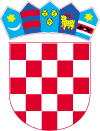     REPUBLIKA HRVATSKA    MINISTARSTVO TURIZMAPrisavlje 14, 10000 ZagrebOIB: 87892589782KLASA:  406-01/14-01/59URBROJ: 529-02-14-2Zagreb, 12. 12. 2014.Kontakt osobe: Dražen Ružić, Silvija Kovaček, Saša Galić SoldoTelefon: 01/61 69 234, 61 69 279, 61 69 286E-mail:drazen.ruzic@mint.hr; silvija.kovacek@mint.hr, sasa.galicsoldo@mint.hrPOZIV NA DOSTAVU PONUDA ZA NABAVU USLUGE POPRAVKA I ODRŽAVANJA SLUŽBENIH VOZILA MINISTARSTVA TURIZMAOvim putem oglašavamo poziv na dostavu ponuda sukladno Pravilima o provedbi postupaka nabave bagatelne vrijednosti u Ministarstvu turizma od 30. 05. 2014. Ponudu molimo dostaviti na adresu naručitelja: Ministarstvo turizma, Prisavlje 14, 10000 Zagreb, i to (bez obzira na način dostave) najkasnije do 24. 12. 2014. do 10.00 sati, u zatvorenoj omotnici.Ponudbeni list i troškovnik se ispunjavaju neizbrisivom tintom i potrebno ih je ispuniti u cijelosti.						OVLAŠTENI PREDSTAVNIK NARUČITELJA						        mr. sc. Dražen Jović, dipl. iur.REPUBLIKA HRVATSKA MINISTARSTVO TURIZMAPOZIV NA DOSTAVU PONUDANABAVA USLUGE POPRAVKA I ODRŽAVANJA SLUŽBENIH VOZILA MINISTARSTVA TURIZMAEVIDENCIJSKI BROJ NABAVE: BN-71-2014Zagreb, prosinac 2014.Sukladno odredbama čl. 18. st. 3. Zakona o javnoj nabavi (NN br. 90/2011, 83/2013, 143/2013 i Odl. USRH 13/14) (u daljnjem tekstu: Zakon) i Pravilniku o provedbi postupaka javne nabave bagatelne vrijednosti u Ministarstvu turizma od 30. 05. 2014. godine, Ministarstvo turizma RH (u daljnjem tekstu: Naručitelj) izradilo je Poziv na dostavu ponuda slijedećeg sadržaja:Opći podaci Ministarstvo turizma RH, Prisavlje 14, 10 000 Zagreb, OIB: 87892589782, telefon: 	+385 1 616 9111, telefaks:	+385 1 616 9205, internetska adresa: www.mint.hr , 	adresa elektronske pošte: tajnistvo@mint.hrKontakt osoba: Dražen Ružić, telefon: 01/616 9234, telefaks: 01/616 9200, adresa elektronske  pošte: drazen.ruzic@mint.hr	Silvija Kovaček, telefon: 01/616 9279, telefaks: 01/616 9200, adresa elektronske 	pošte: silvija.kovacek@mint.hrSaša Galić Soldo, telefon 01/616 9286, telefaks: 01/616 9200, adresa elektronske pošte: sasa.galicsoldo@mint.hrProcijenjena vrijednost nabave: =199.000,00 kn (bez PDV-a). Vrsta ugovora o nabavi: Ugovor o nabavi usluga.Naručitelj će s odabranim ponuditeljem sklopiti ugovor o nabavi predmetnih 	usluga.Podaci o predmetu nabave Opis predmeta nabave: Poziv na dostavu ponude se provodi radi nabave 	usluge popravka i održavanja službenih vozila Naručitelja; Sukladno odredbi čl. 	57. st. 3. Zakona CPV oznaka i naziv glasi: 50110000-9, Usluge popravljanja i 	održavanja motornih vozila i pripadajuće opreme (Repair and maintenance 	services of motor vehciles and associated equipment) ; CPV 501110000-9 	prema: Official Journal of the European Union, COMMISSION REGULATION 	(EC) No. 213/2008 of 28th of November 2007).Opis i oznaka grupa predmeta nabave: Predmet nabave nije podijeljen na 	grupe. 2.3.     Količina predmeta nabave: Naručitelj količinu predmeta nabave određuje kao             okvirnu, iz razloga jer nabavu predmetnih usluga zbog njihove prirode i drugih                            objektivnih okolnosti nije moguće unaprijed odrediti točnom količinom. Stvarna             nabavljena količina predmetnih usluga na temelju sklopljenog predmetnog ugovora            može biti veća ili manja od okvirne količine. Ukupna plaćanja bez poreza na            dodanu vrijednost na temelju sklopljenog predmetnog ugovora ne smiju prelaziti           procijenjenu vrijednost nabave.Napomena: s odabranim ponuditeljem sklopiti će se predmetni ugovor sukladno osiguranim financijskim sredstvima, a plaćanja će se vršiti sukladno stvarno odrađenim i neosporenim uslugama.		Ponude koje ne zadovoljavaju minimalne zahtjeve neće biti razmatrane !2.5. 	Troškovnik:  troškovnik predmetnih usluga nalazi se u Prilogu 2. ove DZNMjesto pružanja usluga predmeta nabave: Mjesto izvršenja usluge je područje cijele Republike Hrvatske,  a obavezno i minimalno u slijedećim mjestima: Zagreb, Split, Osijek, Rijeka, Varaždin, Zadar, Šibenik, Dubrovnik, Pula, Slavonski Brod.	Lokacije servisa moraju biti u traženim gradovima.Ponuditelj se obvezuje da će pod istim uvjetima osigurati predmetne usluge na svim ponuđenim lokacijama, a minimalno u prethodno nabrojenim mjestima.     2.6.	Rok trajanja ugovora:Ugovor će biti sklopljen na razdoblje do godine dana ili do utrošenja osiguranih financijskih sredstava za predmetnu nabavu.3.	Odredbe o sposobnosti ponuditelja 3.1.	Uvjeti pravne i poslovne sposobnosti ponuditelja, te dokumenti kojima dokazuju sposobnost:3.1.1.	Izvod o upisu u sudski, obrtni, strukovni ili drugi odgovarajući registar države sjedišta gospodarskog subjekta ili ako se oni ne izdaju u državi sjedišta 	gospodarskog subjekta, gospodarski subjekt može dostaviti izjavu s ovjerom 	potpisa kod nadležnog tijela. 	Izvod ili izjava ne smije biti starija od 3 (tri) mjeseca računajući od dana 	početka postupka nabave.	U slučaju zajednice ponuditelja svi članovi zajednice obvezni su  	pojedinačno dokazati svoju sposobnost.3.1.2.  Potvrda porezne uprave o nepostojanju duga s osnove dospjelih poreznih           	obveza i obveza za mirovinsko i zdravstveno osiguranje ne starija od 30 dana od              dana početka postupka nabave.4. 	Tehnička i stručna sposobnost-minimalne razine	 Tehničku i stručnu sposobnost za izvršenje ugovora o nabavi predmetnih usluga              ponuditelji dokazuju slijedećim dokazima:4.1. 	Popis ugovora o uslugama izvršenim u godini u kojoj je započeo 	postupak nabave i tijekom 3 (tri) godine koje prethode toj godini. 	 Popis ugovora sadrži iznos, datum pružene usluge i naziv druge ugovorne 	  	 strane. 	Ako je druga ugovorna strana naručitelj u smislu Zakona, popis kao dokaz o 	 	uredno pruženoj usluzi sadrži ili mu se prilaže potvrda potpisana ili izdana od 	naručitelja. 	Ako je druga ugovorna strana privatni subjekt, popis kao dokaz o uredno 	pruženoj usluzi sadrži ili mu se prilaže potvrda tog subjekta, a u nedostatku iste 	vrijedi izjava gospodarskog subjekta uz dokaz da je potvrda zatražena.	Ovim dokazom ponuditelj dokazuje iskustvo u pružanju predmetnih usluga, kao i 	činjenicu urednog izvršavanja ugovornih obveza koje je preuzeo po prethodnim 	predmetnim ugovorima. 	Ovim dokazom ponuditelj dokazuje osposobljenost za pružanje predmetnih 	usluga.4.2. 	Popis stručnih osoba koji će za cijelo vrijeme trajanja ugovora obavljati traženu predmetnu uslugu s navedenom stručnom spremom i priloženim ispravama. 	Ponuditelj mora imati zaposleno minimalno 2 izvršna djelatnika (automehaničara i/ili autoelektričara ) po radionici u mjestu izvršenja predmetne usluge koji će obavljati poslove održavanja i servisiranja vozila. Kao dokaz priložiti kopiju svjedodžbe ili diplome o završenom stručnom obrazovanju ( na hrvatskom, njemačkom ili engleskom jeziku ).	Ponuditelj mora imati zaposlenog minimalno 1 djelatnika po servisnoj radionici u mjestu izvršenja predmetne usluge koji je osposobljen za servisiranje klima uređaja. Kao dokaz priložiti važeće uvjerenje o stručnoj osposobljenosti za rad s kontroliranim tvarima.4.3. 	Izjava o alatima, uređajima ili tehničkoj opremi koja je pružatelju usluga na raspolaganju u svrhu izvršenja ugovora.	Ponuditelj mora priložiti izjavu da servisne radionice po traženim lokacijama zadovoljavaju slijedeće minimalne uvjete i opremljenost:Minimalno dvije dizalice minimalne nosivosti 3tMinimalno jedan uređaj za univerzalnu dijagnostikuMinimalno jedan uređaj za kontrolu svjetalaMinimalno jedan uređaj za kontrolu i punjenje klima uređajaMinimalno jedan uređaj za kompjutersku geometriju kotačaMinimalno jedan uređaj za kontrolu tehničke ispravnosti kočnica i podvozjaMinimalno jedan uređaj za kontrolu ispušnih plinovaPopis tehničke opreme koja mu je na raspolaganju mora sadržavati naziv proizvođača, tip, model i serijski broj uređaja.Kao dokaz posjedovanja tehničke opreme Ponuditelj mora dostaviti Izjavu o minimalnoj opremljenosti koja sadrži popis navedene opreme te istom mora jamčiti za istinitost podataka. Svi dostavljeni dokazi sposobnosti, izjave i uvjerenja traženi ovom DZN podliježu slobodnoj provjeri od strane Naručitelja.4. 4. 	Izjava o obvezivosti ugrađivanja isključivo originalnih ili jednakovrijednih rezervnih dijelova.	Ponuditelj daje Izjavu da se obvezuje se da će ugrađivati isključivo originalne ili jednakovrijedne rezervne dijelove.Jednakovrijednost dokazuje BER certifikatom za minimalno 10 dobavljača rezervnih dijelova koje ugrađuje. Naručitelj zadržava pravo i naknadno zatražiti BER certifikat za isporučene rezervne dijelove za  cijelo vrijeme trajanja ugovora.5. 	Ostali uvjeti kojima Ponuditelj dokazuje sposobnost5.1. 	Izjava o postojanju službe za kvarovePonuditelj mora dokazati postojanje službe za dojavu kvarova kao i organiziranu vučnu službu, raspoloživu 0-24 sata o čemu je potrebno priložiti Izjavu s brojem telefona i imenom i prezimenom kontakt osobe/a zaduženih za navedeno za sve tražene lokacije.5.2.  	Izjava o korištenju normi satiPonuditelj mora priložiti izjavu da će koristiti normu sati za izvršene usluge                     (mehaničarske, autoelektričarske, lakirerske i limarske) sukladno uvjetima i uputama proizvođača vozila ( po završetku usluge popravka vozila i ovjere radnog naloga Ponuditelja od strane Naručitelja isti zadržava pravo provjere obračunatih sati za navedenu uslugu ).5.3. 	Izjava o online pristupu katalogu rezervnih dijelovaPonuditelj je dužan, o svom trošku, omogućiti online pristup katalogu rezervnih dijelova na minimalno lokacijama mjesta izvršenja usluge. Katalog rezervnih dijelova sadrži kataloške brojeve i važeće veleprodajne cijene Ponuditelja. Ponuditelj online ažurira eventualne promjene u katalogu rezervnih dijelova o svom trošku. Ponuditelj će sve potrebne rezervne dijelove sukladne uvjetima i uputama proizvođača za servisne usluge i popravke kao i isporuke istih na skladišta Naručitelja po tehničkim jedinicama fakturirati prema online cjeniku rezervnih dijelova.5.4. 	Prijava u registar onečišćenja okolišaPrijava u registar onečišćenja okoliša za 2013. godinu ( Obrazac PI.I ). Ponuditelj mora dokazati da će na pravilan način zbrinjavati otpad u svim servisnim radionama koji nastaje prilikom obavljanja predmeta nabave.Izdavatelj dokaza: Nadležno upravno tijelo za vođenje registra onečišćenja okoliša u svakoj županiji gdje se nalazi servisna radiona za obavljanje predmeta nabave.Ponuditelj se za određene radove navedene može osloniti na provjerenog vanjskog podizvoditelja. Kao dokaz dostavlja presliku Ugovora s podizvoditeljem.5.5. 	Uvjeti sposobnosti u slučaju zajednice ponuditelja:	Svi članovi zajednice ponuditelja obvezni su pojedinačno dokazati svoju pravnu i poslovnu sposobnost iz točke 3.1.1. i 3.1.2. ove Dokumentacije za nadmetanje. Minimalne razine tehničke i stručne sposobnosti iz točke 4. ove Dokumentacije za nadmetanje  utvrđuju se za sve članove zajednice ponuditelja zajednički.NAPOMENA: Sve izjave koje Ponuditelj daje Naručitelju kao priloge dokumentacije moraju biti potpisani od odgovorne osobe ponuditelja ovlaštene za njegovo zastupanje i ovjereni službenim pečatom ponuditelja.6. 	Podaci o ponudi6.1.	Sadržaj i način izrade ponude:Ponuda je pisana izjava volje ponuditelja da pruži usluge sukladno uvjetima i zahtjevima navedenima u Pozivu na dostavu ponuda.Ponuda sadrži:Popunjeni ponudbeni list (Prilog 1 ovog Poziva);Tražene dokaze sposobnosti;Popunjeni troškovnik (Prilog 2 ovog Poziva)Tablicu pokazatelja (Prilog 3.ovog Poziva);Ponuda se izrađuje na način da čini cjelinu. Ako zbog opsega ili drugih objektivnih okolnosti ponuda ne može biti izrađena na način da čini cjelinu, onda se izrađuje u dva ili više dijelova.Ponuda se uvezuje na način da se onemogući naknadno vađenje ili umetanje 	listova.Ako je ponuda izrađena u dva ili više dijelova, svaki dio se uvezuje na način da 	se    onemogući naknadno vađenje ili umetanje listova.Dijelove ponude kao što su uzorci, katalozi, mediji za pohranjivanje podataka i sl. koji ne mogu biti uvezani ponuditelj obilježava nazivom i navodi u sadržaju 	ponude kao dio ponude.Ako je ponuda izrađena od više dijelova ponuditelj mora u sadržaju ponude 	navesti od koliko se dijelova ponuda sastoji.Stranice ponude se označavaju brojem na način da je vidljiv redni broj stranice i ukupan broj stranica ponude. Kada je ponuda izrađena od više dijelova, stranice se označavaju na način da svaki slijedeći dio započinje rednim brojem koji se nastavlja na redni broj stranice kojim završava prethodni dio. Ako je dio ponude 	izvorno numeriran (primjerice katalozi), ponuditelj ne mora taj dio ponude ponovno numerirati.Ako naručitelj od ponuditelja zahtjeva i presliku ponude, ona se dostavlja zajedno s izvornikom ponude. U tom slučaju se jasno naznačuje »izvornik« i »preslika« ponude. U slučaju razlika između izvornika i preslika ponude, vjerodostojan je izvornik ponude.Ako naručitelj od ponuditelja zahtjeva i dostavu ponude na mediju za pohranjivanje podataka, on se dostavlja zajedno s izvornikom ponude. U tom slučaju ponuda dostavljena na mediju za pohranjivanje podataka smatra se preslikom ponude.Ponude se pišu neizbrisivom tintom.Ispravci u ponudi moraju biti izrađeni na način da su vidljivi. Ispravci moraju uz 	navod datuma ispravka biti potvrđeni potpisom ponuditelja.6.2. 	Način dostave:Ponuda se u zatvorenoj omotnici dostavlja na adresu Naručitelja navedenoj u             Pozivu na nadmetanje. Na omotnici ponude mora biti naznačeno: naziv i adresa Naručitelja, naziv i adresa ponuditelja, evidencijski broj nabave, naziv predmeta nabave, naznaka „ne otvaraj“. Ponuditelj može do isteka roka za dostavu ponuda dostaviti izmjenu i/ili dopunu ponude.	Izmjena i/ili dopuna ponude dostavlja se na isti način kao i osnovna ponuda s 	obveznom naznakom na omotnici da se radi o izmjeni i/ili dopuni ponude.	Ponuditelj može do isteka roka za dostavu ponuda pisanom izjavom odustati od 	svoje dostavljene ponude. Pisana izjava se dostavlja na isti način kao i ponuda s 	obveznom naznakom na omotnici da se radi o odustajanju od ponude. 6.3. 	Navod o načinu dostave dokumenata koji su zajednički za više grupa 	predmeta nabave: nije primjenjivo u predmetnom postupku. Predmet nabave 	nije podijeljen na grupe. 6.4. 	Minimalni zahtjevi koje alternativne ponude moraju ispunjavati u  odnosu na predmet nabave: nije primjenjivo u predmetnom postupku. Alternativne ponude nisu dopuštene.6.5. 	Način elektroničke dostave ponude te zahtjevi vezani uz elektronički prijenos i dostavu ponuda: Elektronička dostava ponuda nije dopuštena.6.6. 	Način određivanja cijene ponude: 	Cijene u ponudi trebaju biti izražene u kunama i bez PDV-a za cjelokupni 	predmet nabave. U cijenu ponude bez PDV-a moraju biti uračunati svi troškovi i 	popusti, ukoliko ih ponuditelj daje.  	Ukupnu cijenu ponude čini cijena ponude s PDV-om. 	Cijena ponude piše se brojkama.	Cijene se upisuju u tablicu iz Priloga 2. - „Troškovnik“, kao i u tablicu Priloga             1. - Ponudbeni list. 	Ponuđene cijene su nepromjenjive za vrijeme trajanja predmetnog ugovora o 	nabavi. Naručitelj zadržava pravo da se u slučaju promjene cijena usluga na 	tržištu, primjenjuje ona cijena koja je povoljnija za Naručitelja.	Ako ponuditelj nije u sustavu poreza na dodanu vrijednost ili je predmet nabave 	oslobođen poreza na dodanu vrijednost, u ponudbenom listu, na mjesto 	predviđeno za upis cijene ponude s porezom na dodanu vrijednost, upisuje se isti 	iznos kao što je upisan na mjestu predviđenom za upis cijene ponude bez poreza 	na dodanu vrijednost.6.7.	Valuta ponude: Cijena ponude izražena u kunama (kn).6.8. 	Kriterij za odabir ponude: Kriterij za odabir ponude je ekonomski najpovoljnija ponuda.6.9. 	Jezik i pismo na kojem se izrađuje ponuda: Ponuda mora biti izrađena na hrvatskom jeziku i latiničnom pismu.6.10. 	Rok valjanosti ponude: Rok valjanosti ponude ne može biti kraći od 90 (devedeset) dana od dana isteka roka za dostavu ponuda.7. 	Ostale odredbe	7.1.  	Odredbe koje se odnose na zajednicu ponuditelja: 	Zajednica ponuditelja je udruženje više gospodarskih subjekata koje je 	pravodobno dostavilo zajedničku ponudu. U slučaju zajedničke ponude, ponuda 	odnosno ponudbeni list mora sadržavati podatke o svakom članu zajednice 	ponuditelja, uz obveznu naznaku člana zajednice ponuditelja koji je ovlašten za 	komunikaciju s Naručiteljem.	Odgovornost ponuditelja iz zajedničke ponude je solidarna.	Gospodarski subjekti iz zajednice ponuditelja moraju u zajedničkoj ponudi 	dokazati pojedinačnu sposobnost iz točke 3.1.1. i točke 3.1.2. ovog Poziva.U slučaju odabira ponude zajednice ponuditelja Naručitelj može poslije odabira 	od zajednice ponuditelja zahtijevati određeni pravni oblik u mjeri u kojoj je to potrebno za zadovoljavajuće izvršenje ugovora (npr. međusobni sporazum, ugovor o poslovnoj suradnji ili slično). Navedeni akt mora biti potpisan i ovjeren od svih članova zajednice ponuditelja.U zajedničkoj ponudi mora biti navedeno koji će dio ugovora o  nabavi (predmet, količina, vrijednost i postotni dio) izvršavati pojedini član zajednice ponuditelja. Taj podatak pojedini član zajednice ponuditelja iskazuje u Prilogu 1-	Ponudbenom listu dokumentacije za nadmetanje. Naručitelj neposredno plaća 	svakom članu  zajednice ponuditelja za onaj dio ugovora o javnoj nabavi koji je on izvršio, ako zajednica ponuditelja ne odredi drugačije. Odgovornost ponuditelja iz zajednice ponuditelja je solidarna	Ponuditelj koji je samostalno podnio ponudu, ne smije istodobno sudjelovati u 	zajedničkoj ponudi za predmet nadmetanja. Takvom ponuditelju bit će odbijene 	sve njegove ponude.7.2. 	Odredbe koje se odnose na podizvoditelje:	Podizvoditelj je gospodarski subjekt koji za odabranog ponuditelja s kojim je 	naručitelj sklopio ugovor o javnoj nabavi, pruža usluge koje su neposredno 	povezane s predmetom nabave.	Gospodarski subjekti koji namjeravaju dati dio ugovora o javnoj nabavi u 	podugovor jednom ili više podizvoditelja dužni su u ponudi (Ponudbeni list – 	Prilog 1 Poziva na dostavu ponuda) navesti sljedeće podatke:1. naziv ili tvrtku, sjedište, OIB (ili nacionalni identifikacijski broj prema zemlji sjedišta gospodarskog subjekta, ako je primjenjivo) i broj računa podizvoditelja, i2. predmet, količinu, vrijednost podugovora i postotni dio ugovora o nabavi koji se daje u podugovor.Ako je odabrani ponuditelj dio ugovora o nabavi dao u podugovor, podaci o podizvoditelj-u/ima moraju biti navedeni u ugovoru o nabavi.Naručitelj je obvezan neposredno plaćati podizvoditelju za pružene usluge.Odabrani ponuditelj može tijekom izvršenja ugovora o bagatelnoj nabavi od Naručitelja pisanim putem zahtijevati:promjenu podizvoditelja za onaj dio ugovora o bagatelnoj nabavi koji je prethodno dao u podugovor,preuzimanje izvršenja dijela ugovora o bagatelnoj nabavi koji je prethodno dao u podugovor,uvođenje jednog ili više novih podizvoditelja čiji ukupni udio ne smije prijeći 30% 	(tridesetposto) vrijednosti ugovora o bagatelnoj nabavi neovisno o tome je li prethodno dao dio ugovora o bagatelnoj nabavi u podugovor ili ne.Sudjelovanje podizvoditelja ne utječe na odgovornost odabranog ponuditelja za izvršenje ugovora o bagatelnoj nabavi.7.3.     Datum, vrijeme i mjesto dostave i otvaranja ponuda:		Ponude se dostavljaju u pisarnicu Ministarstva turizma u Zagrebu, Prisavlje 		14, 10000 Zagreb, soba 51, visoko prizemlje, svaki radni dan od 08:30 do 			16:30 sati ili preporučenom poštanskom pošiljkom, odnosno dostavom na 		navedenu adresu. 		Ponude je potrebno dostaviti (bez obzira na način dostave) do 24. prosinca 		2014. do 10:00 sati.		Sve ponude koje nisu zaprimljene u sjedištu Naručitelja do gore navedenog 			datuma i sata obilježit će se kao zakašnjele, te će se neotvorene vratiti 				pošiljatelju.       		Ne provodi se javno otvaranje ponuda.		7.4.     Rok za donošenje Obavijesti o odabiru:  	Na osnovi rezultata pregleda i ocjene ponuda Naručitelj donosi Obavijest o 	odabiru. Njome se odabire najpovoljnija ponuda ponuditelja s kojim će se sklopiti 	ugovor o nabavi predmetne robe. O ishodu nadmetanja Naručitelj će donijeti 	Obavijest o odabiru u pisanom obliku u roku od 15 (petnaest) dana od dana 	isteka roka za dostavu ponuda, te će istu odluku zajedno s preslikom Zapisnika o 	otvaranju, pregledu, ocjeni i rangiranju  ponuda s prijedlogom odabira ponude 	dostaviti na dokaziv način svim ponuditeljima koji su sudjelovali u predmetnom 	nadmetanju.7.5. 	Rok, način i uvjeti plaćanja:	Plaćanje će se izvršiti u skladu s pravilima financijskog poslovanja korisnika 	Državnog proračuna u roku od 30 (trideset) dana od dana primitka neosporenog 	računa u sjedištu Naručitelja.7.6. 	Drugi podaci:	Tablice iz priloga 1. (ponudbeni list) potrebno je ispuniti te priložiti ponudi.	U prilogu 2. - „Troškovnik“ nalazi se tablica koja se popunjava na način da 	ponuditelj upiše jediničnu cijenu robe koju nudi.	U prilogu 3. „Tablica pokazatelja“ nalazi se tablica koja se obvezno prilaže               ponudi a služi za izračun ekonomski najpovoljnije ponude.            Ostali prilozi prilažu se ponudi kao dokazi sposobnosti Ponuditelja.	Pri upisivanju ponuda NE SMIJU se dodavati redovi ili stupci, ili na bilo koji 	drugi način mijenjati format tablice. Svaki dio ponude koji se, po mišljenju 	ponuditelja, ne može detaljno izraziti kroz ponuđeni formular potrebno je priložiti 	na posebnom papiru ovjerenom od strane ponuditelja.7.7. 	Popis priloga:	Prilog 1. -	 Ponudbeni list	Prilog 2. - 	 Troškovnik	Prilog 3. - 	 Tablica pokazatelja	Ostali prilozi (izjave, potvrde i ostali prilozi sukladno točki 4. i 5. ove DZN)   Obvezujući nacrt ugovoraNapomena ponuditeljima: u Prilog 2 i Prilog 3 DZN ponuditelji upisuju podatke u žuta polja.Prilog 1.	 Ponudbeni list							m.p. ________________________        (potpis ovlaštene osobe)U _____________,  ______________ 2014.Prilog 2. TROŠKOVNIKPRILOG 3. TABLICA POKAZATELJALOKACIJE NARUČITELJA (Vezano uz Prilog 3) :- Zagreb, Prisavlje 14 - Osijek, Šetalište K.F.Šepera 1d- Rijeka, Osječka 50- Zadar, Ivana Mažuranića 80- Sl. Brod, Trg Petra krešimira IV- Varaždin, Stanka Vraza 4- Pula, Bože Gumpca 36- Dubrovnik, Vukovarska 16- Šibenik, Stjepana Radića 30- Split, Mike Tripala 6PRILOG XX. 	Obvezujući nacrt ugovoraMINISTARSTVO TURIZMA, sa sjedištem u Zagrebu, ulica Prisavlje 14, OIB: 87892589782, zastupano po ministru Darku Lorencinu (u daljnjem tekstu: Naručitelj)i______________________, sa sjedištem u _________, ulica _____________, OIB: ________________ zastupano po vlasniku _____________ ( u daljnjem tekstu: Izvršitelj)  Naručitelj i Izvršitelj (u daljnjem tekstu: Ugovorne strane) sklopili su sljedećiUGOVOR br. _________o pružanju usluge popravka i održavanjaslužbenih vozila Ministarstva turizma(u daljnjem tekstu: Ugovor)Članak 1.             Temeljem prethodno provedenog otvorenog postupka javne nabave male vrijednosti ev. broj A-04-2014 od __________, Ugovorne strane sporazumno utvrđuju da dokumentacija predmetnog postupka javne nabave čini sastavni dio ovog Ugovora.	Ugovorne strane ugovaraju da će Izvršitelj obavljati usluge popravka i održavanja Naručiteljevih službenih vozila:- 	redovite servisne usluge,- 	automehaničarske radove,- 	dijagnostika vozila,-	autoelektričarske radove,- 	autolimarske radove,- 	autolakirerske radove,-	ugradnja opreme i originalnih rezervnih dijelova,Članak 2.	Izvršitelj se obvezuje stručno i kvalitetno obavljati usluge popravka i održavanja  Naručiteljevih službenih vozila u skladu s proizvođačkim, tehnološkim, radnim, organizacijskim i tvorničkim normativima za svaki pojedini tip vozila, i to po cijeni koja neće prelaziti iznose iz Ponude Izvršitelja br. _____ od _____ (u daljnjem tekstu: Ponuda), koja čini sastavni dio Ugovora.Navedene cijene u Ponudi su nepromjenjive i važeće do kraja važenja Ugovora.Ugovorne strane ugovaraju vrijednost Ugovora do najvišeg iznosa cijene od _______ kuna.U cijenu nije uključen PDV.Članak 3.	Izvršitelj se obvezuje predmetne usluge iz članka 1. Ugovora, a poglavito u mjestima sukladno Dokumentaciji za nadmetanje obavljati putem svoje pripadajuće servisne i distribucijske mreže Izvršitelj će navedene usluge obavljati bez ograničenja po pojedinim lokacijama Naručiteljevih vozila, bez obzira gdje je bazno polazište vozila. Za izvršenje svih usluga Izvršitelj odnosno servisni partneri posjeduju adekvatnu opremu, softver i stručnu radnu snagu.Članak 4.	Izvršitelj jamči u svoje i u ime servisnih partnera iz servisne mreže, sukladno normativima i tehnološkoj dokumentaciji za kvalitetu svih obavljenih usluga i popravaka te zamijenjenih dijelova. Sve naknade radnje i ugrađene dijelove koji podliježu jamstvu, Izvršitelj će obaviti odnosno zamijeniti na vlastiti trošak te su isti isključiva odgovornost Izvršitelja. Ova se odredba ne odnosi na štete i kvarove nastale uslijed nepažnje, odnosno nepravilnog rukovanja Naručitelja.Članak 5.Izvršitelj se obvezuje da će po odobrenoj i izvršenoj usluzi dostaviti račun sa specifikacijom za obavljene usluge i ugradnju dijelova i materijala.Uz račun Izvršitelj prilaže specifikaciju radova ili presliku radnog naloga i pisane dokaze o ostvarenju drugih troškova, kao i zapisnik o primopredaji sredstava na uporabu po izvršenim uslugama, ovjeren od strane Izvršitelja i Naručitelja usluge.Danom izvršenja usluge smatra se dan kada je Naručitelj po izvršenju usluge od Izvršitelja preuzeo ispravno motorno vozilo, o čemu se ima sačiniti zapisnik.Ugovorne strane suglasno utvrđuju kako Naručitelja obvezuju i računi za obavljene servisne usluge i popravke Naručiteljevih vozila iz Izvršiteljevog programa iz članka 1. Ugovora, za slučaj da su Naručitelju ispostavljeni neposredno od strane Izvršiteljevih ovlaštenih servisnih partnera iz servisne mreže, ukoliko su sukladni odredbama Ugovora.Naručitelj se obvezuje da će ispostavljene račune namiriti Izvršitelju, odnosno njegovom ovlaštenom servisnom partneru iz Popisa - servisne mreže, u roku od 30 (trideset) dana po njihovom primitku i ovjeri od strane Izvršitelja.U slučaju kašnjenja plaćanja Naručitelj duguje Izvršitelju , odnosno podizvršitelju zakonsku zateznu kamatu.Članak 6.Izvršitelj se obvezuje Naručitelju pružiti prioritetni i najkraći mogući rok obavljanja usluga.Članak 7.	Dopremu i predaju vozila u servis osigurava Naručitelj, a primopredaju obavlja ovlašteni predstavnik Naručitelja s prijavom neispravnosti.Članak 8.Po izvršenju usluge popravka i održavanja, izvršit će se ispitivanje vozila od strane nadležne osobe Naručitelja i nakon toga sastaviti i potpisati zapisnik o preuzimanju uz predočenje svih neispravnih, oštećenih i/ili zamijenjenih dijelova.Članak 9.	Naručitelj zadržava pravo kontrole pridržavanja normativa, tehnološke dokumentacije i cjenika dijelova, izravno u prostorijama i putem dokumentacije Izvršitelja i njegovih servisnih partnera iz servisne mreže.Članak 10.	Izvršitelj se obvezuje nadoknaditi svu štetu prouzročenu na vozilu i opremi tijekom razdoblja kada se ono nalazi u njegovim prostorijama.Članak 11.	Izvršitelj neće biti odgovoran ako ne može izvršiti svoje obveze prema Ugovoru radi uzroka koji se mogu pripisati višoj sili, tj. svakog događaja koji je izvan njegove kontrole, ali nije ograničen na:prirodne katastrofe;teške nesreće kao što su požari, potresi, eksplozije;ratno stanje.Ugovorna strana koja je radi djelovanja više sile u cjelini ili djelomično spriječena u izvršenju ugovorne obveze, dužna je drugu stranu o tome izvijestiti pisanim putem u roku od 24 (dvadesetičetiri) sata od trenutka nastanka više sile.Ugovorne strane će sporazumno utvrditi hoće li, s obzirom na predviđeno trajanje više sile, odrediti novi rok za pružanje usluga ili će Ugovor raskinuti.					       Članak 12.Ovaj Ugovor se sklapa do ispunjenja jednog od slijedećih raskidnih uvjeta:- do isteka roka od 12 mjeseci od datuma potpisa- do konzumacije ukupnog iznosa na koji se sklapa Ugovor- do sklapanja novog predmetnog Ugovora od strane Državnog ureda za središnju javnu nabavu za obavljanje predmetnih usluga.Članak 13.	Izmjene i dopune Ugovora može predložiti svaka Ugovorna stranka u pisanom obliku sa detaljnim obrazloženjem.	Izmjene i dopune obvezuju Ugovorne strane samo ako su sastavljene i prihvaćene u pisanom obliku te na način i postupkom po kojem je sklopljen ovaj Ugovor.Izmjene i dopune Ugovora moguće su u okviru odredbi predmetne natječajne dokumentacije.	Ugovorne strane imaju pravo otkazati Ugovor pisanim putem s otkaznim rokom od 30 (trideset) dana, računajući od dana primitka otkaza Ugovora kod druge strane ovog Ugovora.Članak 14.	Sve eventualne sporove iz ovog Ugovora, Ugovorne strane pokušat će riješiti mirnim putem, a ukoliko ne postignu sporazum, spor će razriješiti stvarno nadležni sud u Zagrebu.Članak 15.	Ugovor je sastavljen u 6 (šest) istovjetnih primjeraka, od kojih svaka Ugovorna strana zadržava po 3 (tri) primjerka.	KLASA:                                                                                        	URBROJ:                                                                                            U Zagrebu, _____. _____. 2014.Prilog XX.Izjava ponuditelja o prihvaćanju uvjeta iz DZN-a  i obvezujućeg nacrta 	     prijedloga ugovoraNaziv ponuditelja		______________________________________       Sjedište ponuditelja	______________________________________OIB			______________________________________IZJAVA O PRIHVAĆANJU UVJETA IZ DZN-a I NACRTA UGOVORAIzjavljujem-o da prihvaćam-o sve uvjete iz objavljenog postupka bagatelne nabave i uvjete iz DZN-a te nacrta ugovora za prikupljanje pisanih ponuda za obavljanje usluge popravka i održavanja službenih vozila Ministarstva turizma.								Osoba ovlaštena za 										zastupanje 											ponuditelja/zajednice 										ponuditelja								________________________								(čitko ime i prezime, potpis)							m.p.U __________, _________god.PONUDBENI LISTPONUDBENI LISTPONUDBENI LISTRedni brojPopunjava PONUDITELJ1NAZIV PONUDITELJA2SJEDIŠTE PONUDITELJA3ADRESA PONUDITELJA4OIB PONUDITELJA5POSLOVNI (ŽIRO) RAČUN, OTVOREN KOD6BROJ RAČUNA (IBAN)7PONUDITELJ JE OBVEZNIK PLAĆANJA PDV-a (DA/NE)8ADRESA DOSTAVE POŠTE9ADRESA E-POŠTE10KONTAKT OSOBA PONUDITELJA 11OVLAŠTENA OSOBA ZA POTPISIVANJE UGOVORA12ODGOVORNA OSOBA ZA REALIZACIJU UGOVORA13BROJ TELEFONA14KONTAKT BROJ FAKSA15PREDMET NABAVE16BROJ PONUDE17NAZIV PODIZVODITELJA18ADRESA PONUDITELJA19PODACI O DIJELU UGOVORA O JAVNOJ NABAVI, AKO SE DIO UGOVORA O JAVNOJ DAJE U PODUGOVOR20CIJENA PONUDE BEZ PDV-A21IZNOS PDV-A22CIJENA PONUDE S PDV-OM23ROK VALJANOSTI PONUDE24DATUM I POTPIS PONUDENAPOMENA kod ispunjavanja ponudbenog lista:NAPOMENA kod ispunjavanja ponudbenog lista:Ako se radi o zajednici ponuditelja, ponudbeni list mora sadržavati podatke iz točki 1-4, 6-10 i 13-14 za svakog člana zajednice ponuditelja uz obveznu naznaku člana zajednice ponuditelja koji je ovlašten za komunikaciju s naručiteljem. Ako se radi o zajednici ponuditelja, ponudbeni list mora sadržavati podatke iz točki 1-4, 6-10 i 13-14 za svakog člana zajednice ponuditelja uz obveznu naznaku člana zajednice ponuditelja koji je ovlašten za komunikaciju s naručiteljem. Ako se radi o zajednici ponuditelja, ponudbeni list mora sadržavati podatke iz točki 1-4, 6-10 i 13-14 za svakog člana zajednice ponuditelja uz obveznu naznaku člana zajednice ponuditelja koji je ovlašten za komunikaciju s naručiteljem. Ovisno o broju članova zajednice ponuditelja, ponuditelj može dodavati potrebne retke u tablici ponudbenog lista.Ovisno o broju članova zajednice ponuditelja, ponuditelj može dodavati potrebne retke u tablici ponudbenog lista.Ovisno o broju članova zajednice ponuditelja, ponuditelj može dodavati potrebne retke u tablici ponudbenog lista.Ako ponuditelj nije u sustavu poreza na dodanu vrijednost, u ponudbenom listu, na mjesto predviđeno za upis cijene ponude s PDV-om, upisuje se isti iznos kao što je upisan na mjestu predviđenom za upis cijene ponude bez PDV-a, a mjesto predviđeno za upis iznosa PDV-a ostavlja se prazno.Ako ponuditelj nije u sustavu poreza na dodanu vrijednost, u ponudbenom listu, na mjesto predviđeno za upis cijene ponude s PDV-om, upisuje se isti iznos kao što je upisan na mjestu predviđenom za upis cijene ponude bez PDV-a, a mjesto predviđeno za upis iznosa PDV-a ostavlja se prazno.Ako ponuditelj nije u sustavu poreza na dodanu vrijednost, u ponudbenom listu, na mjesto predviđeno za upis cijene ponude s PDV-om, upisuje se isti iznos kao što je upisan na mjestu predviđenom za upis cijene ponude bez PDV-a, a mjesto predviđeno za upis iznosa PDV-a ostavlja se prazno.ZA IZVRŠITELJA       _____________ZA NARUČITELJA       ministar_______________________________________________________    Darko Lorencin